ISGNSS 2019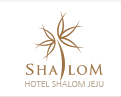 in conjunction with IPNT Conference
HOTEL SHALOM JEJU, JEJU, KOREAROOM RESERVATION FORM▪ Please confirm the following room reservation: Booking Guaranteed:▪ No-shows PolicyNo-shows will be subject to charge for one night. Cancellation can be made 3 days-before your arrival date.Contact usFax (email) to:Hotel Shalom JejuContact usFax (email) to:Ms. So-Ri ImTel: +82-64-720-7700                  Fax: +82-64-720-7750E-mail: shalomjeju@gmail.com (http://www.hotelshalom.co.kr)Ms. (  )Mr. (  )Last Name: Last Name: First Name: First Name: TitleTitleCompanyCompanyAddressAddressZip CodeZip CodeCountryCountryTelTelFaxFaxE-mailE-mailArrival /Check-in DateArrival /Check-in Date. Oct . 2019Departure /Check-out DateDeparture /Check-out Date . Nov. 2019Discounted Rate:Discounted Rate:Special Rates forISGNSS 2019Deluxe Twin( Double Bed+Single Bed)Deluxe Twin( Double Bed+Single Bed)KRW 65,000 / per day (  )Discounted Rate:Discounted Rate:Special Rates forISGNSS 2019Standard Double(1 Double Bed)Standard Double(1 Double Bed)KRW 60,000 / per day (  )The rates above include 10% TAX.The rates above do NOT include breakfast. Breakfast is KRW 13,000 per guest with tax.To reserve a room, please send your reservation form to the hotel directly.The reservation deadline is Sep. 30st.The rates above include 10% TAX.The rates above do NOT include breakfast. Breakfast is KRW 13,000 per guest with tax.To reserve a room, please send your reservation form to the hotel directly.The reservation deadline is Sep. 30st.The rates above include 10% TAX.The rates above do NOT include breakfast. Breakfast is KRW 13,000 per guest with tax.To reserve a room, please send your reservation form to the hotel directly.The reservation deadline is Sep. 30st.The rates above include 10% TAX.The rates above do NOT include breakfast. Breakfast is KRW 13,000 per guest with tax.To reserve a room, please send your reservation form to the hotel directly.The reservation deadline is Sep. 30st.The rates above include 10% TAX.The rates above do NOT include breakfast. Breakfast is KRW 13,000 per guest with tax.To reserve a room, please send your reservation form to the hotel directly.The reservation deadline is Sep. 30st.The rates above include 10% TAX.The rates above do NOT include breakfast. Breakfast is KRW 13,000 per guest with tax.To reserve a room, please send your reservation form to the hotel directly.The reservation deadline is Sep. 30st.Card TypeName on CardCard No.SignatureExp. Date(    /      )  MM/YYYY